DEN ZEMĚ V MŠ LÁNY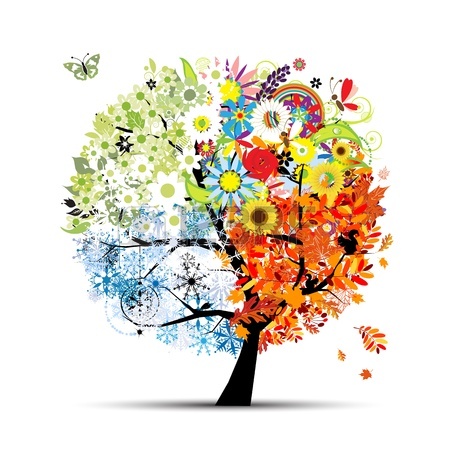 TÉMA:  JARO, LÉTO, PODZIM, ZIMAKDY:     26.4.2019 v 15:30 hodinKDE:     NA ZAHRADĚ MŠ LÁNYPŘIJĎTE SI ZASOUTĚŽIT, NĚCO VYROBIT, DOBŘE SE POBAVIT A TAKÉ SE TROCHU OBČERSTVITZVÁNI JSOU VŠICHNI, KDO PŘINESOU DOBROU NÁLADU